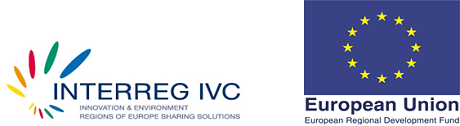 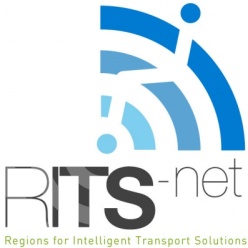 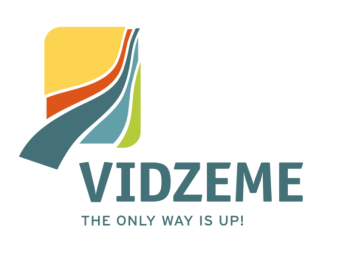 Vienošanās Nr. 1Pie iepirkuma līguma Nr. 2.1-19/211Cēsīs,	2014.gada 20.novembrī Vidzemes plānošanas reģions, reģistrācijas Nr.: 90002180246, juridiskā adrese: Jāņa Poruka iela 8-108, Cēsis, LV-4101, turpmāk – Pasūtītājs, tā Administrācijas vadītājas Gunas Kalniņas-Priedes personā, kura rīkojas uz Pasūtītāja nolikuma (apstiprināts Vidzemes plānošanas reģiona Attīstības padomes 2007. gada 17. janvāra sēdē Nr.1, lēmums Nr.1, ar grozījumiem (redakcija uz 2012. gada 21. novembri)) pamata, no vienas puses,un 	Sabiedrība ar ierobežotu atbildību „ARDENIS”, vienotais reģistrācijas numurs Nr.40103441890, juridiskā adrese – Jaunciema 5.līnija 43A, Rīga, LV-1023, tās valdes locekļa Gata Kristapa personā, kurš rīkojas uz Statūtu pamata, turpmāk – Izpildītājs, no otras puses,abi kopā un katrs atsevišķi turpmāk tekstā saukti arī par Pusēm,pamatojoties uz 2014.gada 9.oktobrī noslēgto iepirkuma līgumu Nr. 2.1-19/211 iepirkumā „Ekspertu pakalpojumi rīcības plāna izstrādei pakalpojuma „Transports pēc pieprasījuma” ieviešanai Vidzemes reģionā”, iepirkuma identifikācijas Nr.VPR/2014/28/RITS-Net,noslēdz šādu vienošanos (turpmāk – Vienošanās):Puses vienojas, ka Izpildītājs deleģē eksperti Kristīni Malnaču piedalīties projekta „RITS-Net” noslēguma konferencē Romā, Itālijā.Konferences norises – komandējuma laiks noteikts no 2014.gada 3.decembra līdz 5.decembrim.Puses vienojas, ka Izpildītājs konferences vajadzībām apņemas sagatavot prezentāciju par rīcības plāna izstrādi angļu valodā (turpmāk tekstā – Prezentācija).Puses vienojas, ka Vienošanās 3.punktā minētā Prezentācija tiks sagatavota bez atlīdzības.Puses vienojas, ka Pasūtītājs apņemas segt šādus Izpildītāja izdevumus:Ceļa izdevumus;Ceļojuma apdrošināšanas izdevumus;Viesnīcas izdevumus;Dienas naudu šādā kārtībā:100% apmērā par 03.12.2014. un 05.12.2014. – EUR 92,00;30% apmērā par 04.12.2014. – EUR 13,80,kopā EUR 105,80 (viens simts pieci eiro un 80 centi).Vienošanās stājas spēkā no abpusēja parakstīšanas brīža un ir spēkā uz Vienošanās saistību izpildes laiku.Par Vienošanās noteikto saistību neizpildīšanu, kā arī par Vienošanās saistību pārkāpšanu, tā rezultātā nodarot kaitējumu trešās personas interesēm, Puses ir atbildīgas normatīvajos aktos noteiktajā kārtībā.Puses tiek atbrīvotas no atbildības par daļēju vai pilnīgu Vienošanās saistību neizpildīšanu, ja tam par iemeslu ir tādi apstākļi kā plūdi, ugunsgrēks, zemestrīce, kari u.c. no Pusēm neatkarīgi apstākļi vai rīcība, kas nepieļauj Vienošanās noteikumu izpildi, ja šie apstākļi ir radušies pēc Vienošanās noslēgšanas un kuru iestāšanos neviens no Pusēm neparedzēja un nevarēja paredzēt.Jebkurš strīds, nesaskaņas vai prasības, kas izriet no šīs Vienošanās, risināmas sarunu ceļā, bet, ja starp Pusēm vienošanās netiek panākta, strīds nododams izskatīšanai pēc piekritības saskaņā ar spēkā esošajiem Latvijas Republikas normatīvajiem aktiem.Vienošanās grozījumi un papildinājumi tiek noformēti, Pusēm rakstveidā vienojoties.Vienošanās sagatavota 2 (divos) eksemplāros uz vienas lapas divām lappusēm, no kuriem katra Puse saņem vienu eksemplāru.Pušu rekvizītiPASŪTĪTĀJS:Vidzemes plānošanas reģionsReģistrācijas Nr.: 90002180246Juridiskā adrese: Jāņa Poruka iela 8-108, Cēsis,Cēsu novads, LV-4101Banka: LR Valsts kaseKods: TRELLV22Konts: LV43TREL9210631031000Administrācijas vadītāja:___________________ /G.Kalniņa-Priede/(paraksts)Vienošanās parakstīšanas datums:2014. gada __. ________IZPILDĪTĀJS:SIA “ARDENIS”Reģistrācijas Nr.:40103441890Juridiskā adrese: Jaunciema 5.līnija 43A, Rīga, LV-1023Biroja adrese: Skolas ielā 21-204, Rīga, LV-1010Banka: AS Swedbank Kods: HABALV22Konts: LV13HABA0551032206790Valdes loceklis:_________________ /G.Kristaps/(paraksts)Vienošanās parakstīšanas datums:2014.  gada ___. _________